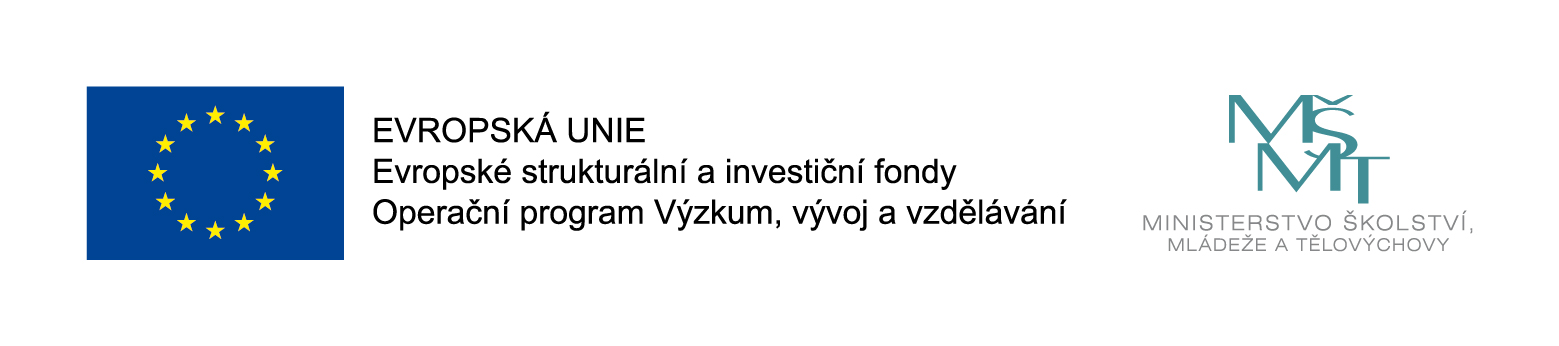 Ústav české literatury a komparatistiky FF UK a časopis Svět literatury srdečně zvou na kolokviumOLDŘICH KRÁL, VLADIMÍR SVATOŇ A KOMPARATISTIKA31. ledna 2020, FF UK nám. J. Palacha, místnost č. 104PROGRAM10:30 – 11:15Eva Pelánová: Řád románového světa a osudovost. Poznámky k vývojové dynamické moderního románu na příkladu Mannovy Čarovné horyHelena Ulbrechtová: Dekonstrukce a rekonstrukce gnosticismu v moderní literatuře Susan Taubes: Divorcing (1969) a Marija Rybakova: Anna Grom i ee prizrak (1999)Alice Flemrová: Severoamerická a ruská próza v kontextu italské literatury 40. let 20. století prizmatem antologií11:15 – 11:30 diskuze11:30 – 12:00Ivana Taranenková: Žánre Strednej Európy – melodráma a idyla Jana Kitzlerová: Překlad Majakovského poezie jako hledání hranic (nejen) dvou jazykových systémů12:00 – 12:15 diskuze12:15 – 13:30 pauza na oběd13:30 – 14:15Lucie Olivová: Jak navodit autenticitu staročínského vyprávěníDavid Uher: Komparativní grammatologieJan Beran: Čang Lung-si: Tao a logos14:15 – 14:40 diskuze14:40 – 15:25Tomáš Glanc: Komparatistika není srovnávání: na příkladu poslední generace autorů neoficiální kulturyJiří Pelán: Vladimír Svatoň a literární vědaAnna Housková: Polemiky na cestě literárním polem15:25 – cca 17:00 diskuzeÚčast v závěrečné debatě přislíbili další autoři z okruhu Světa literatury. Moderují redaktoři časopisu.